PRESSEMELDING 28.10.2015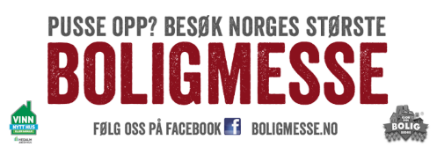 Bra miks av utstillere på årets Boligmesse i FløyhallenProsjektleder Ronny Bjørnsen har jobbet i ett år for å fylle opp Fløyhallen i Tromsø med utstillere som de besøkende etterspør. – Det blir en veldig bra messe i år, og vi har fått med mange bedrifter som ikke har vært med tidligere, sier Bjørnsen.Kjøkken, bad og utemiljø er alltid på topp fem på publikums ønskeliste, og både det og mer til er på plass i år. - Når dørene åpner fredag 6. november kl. 12 står nesten 70 utstillere parat, og de tilbyr ekspertise på alt fra gulv, tak, madrasser og tapet til snøfresere, grillhytter, varmepumper og peisovner. 

Rollen som Kirsten Giftekniv- En vellykket Boligmesse er når publikum får masse inspirasjon, eksperthjelp og gode tilbud til hus, hytte og utemiljø, og utstillerne får valuta for innsatsen i form av godt salg og mange oppdrag i ukene og månedene som kommer, sier han. Prosjektlederen er stolt av at Boligmessen bidrar til verdiskapning i lokalsamfunnet i de tyvetalls byene de besøker. - Vi kommer inn som Kirsten Giftekniv! Vår rolle er å skape litt liv og røre og en møteplass for tilbud og etterspørsel. Gevinsten er jo når det blir en match, smiler Bjørnsen.
Han anbefaler alle messebesøkende å planlegge litt i forkant. - Se på boligmesse.no for å få oversikt over program, tilbud og utstillere, ta med plantegninger for ekstra presis hjelp, og sett av noen timer så du rekker det du kommer for, oppfordrer Bjørnsen.Tiltrekkes av tilgjengelighetenHøstsesongen har vært veldig god for arrangøren så langt, med besøksrekord i både Bergen, Oslo, Ålesund og Skien, og mange flotte utstillere. Folk liker at mange tilbydere er tilgjengelige på ett sted:
- For de som har prosjekter hjemme eller på hytta er messen en inspirasjonskilde, og man kan få utrolig mye informasjon og eksperthjelp på bare noen timer. Begrepet «messekupp» er dessuten velkjent og ikke minst forventet blant publikum. - Her blir det gode tilbud man gjerne ikke finner andre steder. Når man kan gå fra stand til stand og høste inn gode priser, kan det være mye å spare av både tid og penger på å ta seg en tur, frister prosjektlederen.Ny lekepark 
I år har messearrangøren også forbedret tilbudet til barna som kan glede seg til en helt ny barnepark. - Vi har et kjempestort, nytt hoppeslott som barna elsker å boltre seg i, og vi har også ny maskot, forteller Bjørnsen.Åpningstider: Fredag kl. 12 – 19 Lørdag kl. 10 – 18 Søndag kl. 10 – 17 
Prosjektleder: Ronny Bjørnsen Tlf. 482 24 813 / e-post: ronny@boligmesse.no Sinnasnekker’n Otto Robsahm er med lørdag og søndag og svarer på spørsmål fra publikum. Lørdag leder han konkurransen «Handy Girl + partner» og «Ballongslippet» med premier for 10.600 kroner, og på søndag er det trekning i «Jakten på boligdrømmen» hvor premien er plass til finalen i Oslo 28. november hvor man kan vinne hus og garasje fra Hedalm Anebyhus. Les messeavis med nyheter, program, utstillerliste og tilbud på www.boligmesse.no